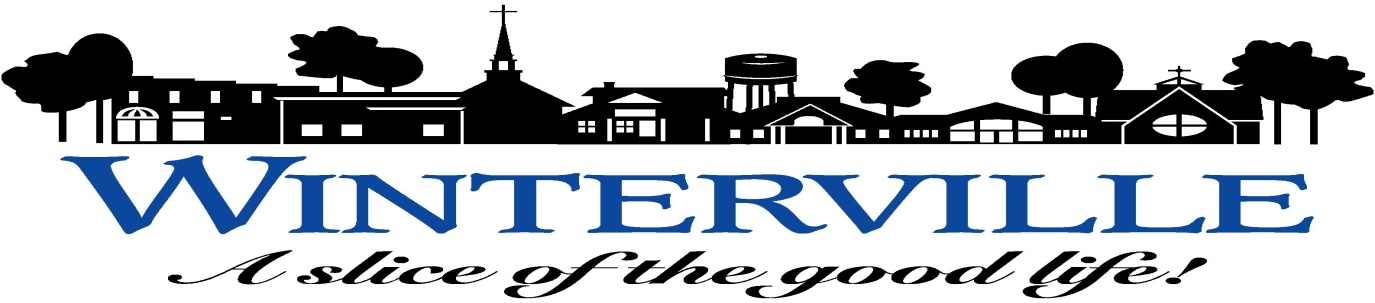 TOWN COUNCIL AGENDA                                              April 14, 20147:00 P.M. WINTERVILLE TOWN HALL ASSEMBLY ROOMCALL TO ORDERINVOCATIONPLEDGE OF ALLEGIANCE WELCOMEAPPROVAL OF AGENDARECOGNITION INTRODUCTION OF NEW EMPLOYEES Electric Department:Brooks Nobles – Meter TechnicianTimothy Mitchell – Meter TechnicianPRESENTATIONS - None PUBLIC HEARINGS:PUBLIC COMMENT:The Public Comment period of thirty minutes provides an opportunity for residents to comment on any item included in the agenda or to address the Town Council on any other matter related to the Town of Winterville. For an item included in the Public Hearing section of the agenda, residents should address the Council at the time the Mayor invites public comment on the item.
No public comment may be made to the Council during the meeting, except during the Public Comment period or as part of a Public Hearing. Individual speakers are limited to a maximum of three minutes, and no more than three speakers may address the Council on a single matter. 

The Town Council may elect to take no action on the matter addressed by a speaker, may schedule the  matter for further consideration at a future Council meeting, or may refer the matter to Town staff for disposition. Copies of the Town Public Comment Policy are available in the rear of the Assembly Room.Raymond Bullock – Water issues due to removal of storm drainNon-Town Agency Funding Requests (other agencies will be added)Watermelon FestivalChamber of CommerceSenior Adult FellowshipWinterville Senior Citizens ClubCONSENT AGENDA:	The following items are considered routine in nature and will not be discussed by the Town Council unless a Councilman or citizen requests that an item be removed from the Consent Agenda for further discussion.  Approval of the Meeting Minutes for March 10, 2014 Regular Meeting Minutes;Approval of the Proclamation in Honor of Municipal Clerks Week Approval of Budget Amendment 13-14-03 Approval of Resolution Authorizing the Pitt County Tax Collector not to collect principal balances $3.00 or less Approval of Resolution authorizing the Manager to sign the Interlocal agreement with Pitt County Receive Clerk’s Certificate of Sufficiency and adopt a Resolution Fixing Date of Public Hearing on Question of Annexation Pursuant to G.S. 160A-31 on petition requesting annexation of Ange Plaza, Lot 32 Award of Bid to E.R. Lewis for the Lynn Loop Storm  Drain Approval of Contract with Suddenlink Communication Internet and Network Services ITEMS REMOVED FROM THE CONSENT AGENDAOLD BUSINESS:Updates on Parking on Narrow Streets Amendment to FY 2014-2015 Budget Calendar NEW BUSINESS: Request from Howard Nichols Regarding the Standard Lot Fees for Winterville Electric Service and Concrete Pole Costs for Bridlesong Park Subdivision Approval of Amendment Town Ordinance 130.02: Weapons and Handguns, Concealed or Permitted Prohibited in Town Parks Ordinance Final Plat for Redivision of Lots 31 & 33, Mellon Downs, Phase 1 Possible Ordinance Amendment Regarding Temporary Storage Units Located Within the Town of Winterville. (Terri)Discussion of Request from Mid-East for Adoption of an Interlocal Agreement and Supporting Resolution regarding the Mid-East Commission Building ProjectDiscussion of Support for a Pitt County Humans Relations Council Resolution Adopting and Confirming the Extension of the Pitt County Flood Damage Prevention Ordinance for the Town of Winterville. OTHER AGENDA ITEMSITEMS FOR FUTURE AGENDAS/FUTURE WORK SESSIONSREPORTS FROM TOWN ATTORNEY, TOWN MANAGER, AND DEPARTMENT HEADSREPORTS FROM THE MAYOR AND TOWN COUNCILANNOUNCEMENTSChamber of Commerce Community Awards Banquet – April 15th @ 6:30 pm~ Winterville Christian ChurchWinterville Youth Council Meeting – April 17, 2014 @ 6 pm ~Town Hall Assembly RoomPlanning and Zoning Board  Meeting  – April 21, 2014 @ 7 pm ~Town Hall Assembly Room CLOSED SESSION- NoneADJOURNSPECIAL NOTICE: Anyone who needs an interpreter or special accommodations to participate in the meeting should notify the Town Clerk, Jasman Smith at 215-2340, ext. 2344 at least forty-eight (48) hours prior to the meeting.  (Americans with Disabilities Act (ADA) 1991.)